САМОРЕГУЛИРУЕМАЯ ОРГАНИЗАЦИЯ   РЕГИОНАЛЬНАЯ АССОЦИАЦИЯ «СТРОИТЕЛИ ТПП РБ»г. Улан-Удэ, ул. Ленина ,д.25, тел 8(3012)21-71-88, e-mail:sro@tpprb.comПРОТОКОЛ № 46Правления  СРО РА «Строители ТПП РБ» от 22.12.2021 Форма проведения заседания Правления СРО РА «Строители ТПП РБ»- заочнаяДата окончания заочного голосования: «22» декабря  2021г.Основание  проведения заочного голосования - решение  Председателя Правления СРО РА «Строители ТПП РБ» Доржиева Геннадия Юрьевича (согласно п.7.9. Положения  «О Правлении   Саморегулируемой организации  Региональная ассоциация «Строители ТПП РБ» от 07.02.2019г., далее - Положение о Правлении).Приглашенные лица:Исполнительный директор  СРО -  Хандаев Виктор ИвановичСекретарь заседания Правления  -  Кочетова Лидия ВасильевнаОбщее количество членов Правления: 9 человекЧисло проголосовавших членов Правления  7 человекЗаочное голосование считается правомочным, так как в нем приняли участие не менее половины  членов Правления ( согласно п. 7.13 Положения).Лицо,  избранное  секретарем заседания Правления и уполномоченное на подсчет голосов - Кочетова Лидия Васильевна.ПОВЕСТКА ДНЯ ЗАСЕДАНИЯ ПРАВЛЕНИЯ:1.Информация от Координатора НОСТРОЙ в ДФО Габышева А.И. о проведении  Очередной Окружной конференции саморегулируемых организаций, основанных на членстве лиц, осуществляющих строительство,  реконструкцию, капитальный ремонт , снос объектов капитального  строительства, зарегистрированных на территории Дальневосточного Федерального Округа. По вопросу  повестки дня:         Слушали Директора СРО Елисафенко В.Л. который сообщил, что  23 декабря 2021г. состоится 	Окружная  конференция саморегулируемых организаций, основанных на членстве лиц, осуществляющих строительство,  реконструкцию, капитальный ремонт, снос объектов капитального  строительства, зарегистрированных на территории Дальневосточного Федерального Округа. Озвучил  место проведения (г.Якутск) и Повестку Дня Окружной конференции.Решили: Делегировать на Окружную конференцию саморегулируемых организаций, основанных на членстве лиц, осуществляющих строительство, реконструкцию, капитальный ремонт, снос объектов капитального строительства, зарегистрированных на территории Дальневосточного Федерального Округа   Директора СРО РА «Строители ТПП РБ» Елисафенко Владимира Леонидовича с правом решающего голоса.Делегировать на Окружную конференцию саморегулируемых организаций, основанных на членстве лиц, осуществляющих строительство, реконструкцию, капитальный ремонт, снос объектов капитального строительства, зарегистрированных на территории Дальневосточного Федерального Округа   Исполнительного директора СРО РА «Строители ТПП РБ» Хандаева Виктора Леонидовича с правом совещательного  голоса.             Голосовали:  «за»   -  7  голосов, «против» -  нет , «воздержался» -   нетДиректор                 	                           Елисафенко В.Л.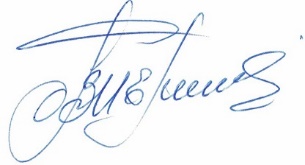 Секретарь заседания Правления                                              Кочетова Л.В. 